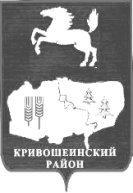 АДМИНИСТРАЦИЯ КРИВОШЕИНСКОГО РАЙОНАПОСТАНОВЛЕНИЕ20.06.2018                                                                                                                              № 302с. Кривошеино Томской областиО внесении изменений в постановление Администрации Кривошеинского района от 26.02.2018 №113 «Об установлении  расходных обязательств и о распределении иного межбюджетного трансферта на ремонт автомобильных дорог общего пользования местного значения в границах муниципального района»В соответствии с Федеральным Законом от 06.10.2013 № 131-ФЗ «Об общих принципах организации местного самоуправления в Российской Федерации», постановлением Администрации Кривошеинского района от 18.02.2016 № 57 «Об утверждении Порядка предоставления и Методики расчета субсидий сельским поселениям на ремонт автомобильных дорог общего пользования местного значения, Постановляю: 1. Внести изменение в постановление Администрации Кривошеинского района от 26.02.2018 №113 «Об установлении  расходных обязательств и о распределении иного межбюджетного трансферта на ремонт автомобильных дорог общего пользования местного значения в границах муниципального района» (далее - постановление) изложив пункт 6 в следующей редакции:  «Администрациям сельских поселений Кривошеинского района рекомендовать:  обеспечить уровень софинансирования не менее установленного объема в приложении к настоящему постановлению;	обеспечить определение подрядчика в соответствии с действующим законодательством Российской Федерации в срок до 1 июня 2018 года, Пудовскому и Володинскому поселению до 1 августа 2018 года;	обеспечить целевое расходование выделенных денежных средств;	предоставить отчеты об использовании выделенных денежных средств в сроки, установленные Соглашением».2. Приложение к постановлению Администрации Кривошеинского района о распределении иного межбюджетного трансферта на ремонт автомобильных дорог общего пользования местного значения в границах муниципального района изложить в новой редакции согласно приложению к настоящему постановлению.3. Настоящее постановление вступает в силу с даты его подписания. 4. Опубликовать настоящее постановление в Сборнике нормативных актов Администрации Кривошеинского района и разместить на официальном сайте муниципального образования Кривошеинский район в сети «Интернет». 5. Контроль за исполнением настоящего постановления возложить на заместителя Главы Кривошеинского района по вопросам ЖКХ, строительства, транспорта, связи, ГО и ЧС.И.о. Главы Кривошеинского района	                                            Д.В. СибиряковАлександр Петрович Горбиков(8-38-251) 2-12-47kr-gap@tomsk.gov.ruУправление финансов, Прокуратура, Департамент транспорта, ШтоббеПриложениек постановлению Администрации Кривошеинского района от 20.06.2018 № 302Распределение иного межбюджетного трансферта на ремонт
автомобильных дорог общего пользования местного значения в
границах муниципального района* - сельское поселениеАлександр Петрович Горбиков(8-38-251) 2-12-47kr-gap@tomsk.gov.ru№п/пНаименованиемуниципальногообразованияПротяженность дорог с наличием собственности (км.)Иноймежбюджетный трансферт на ремонтавтомобильных дорог общего пользования местного значения в границах муниципального района (тыс.руб.)Софинансирование,5%(тыс.руб.)Итого (тыс.руб.)1Володинское СП*21,6435 444,97868286,577835 731,556512Петровское СП*18,4271 849,1747397,324991 946,499723Пудовское СП*16,1164 882,33600256,965065 139,301064Новокривошеинское СП*19,1561619,4007285,231621 704,632345Иштанское СП* 19,5501840,7788496,883101 937,661946Резерв1 947,33103Итого по сельским поселениямИтого по сельским поселениям94,89217 584,00000822,98260 18 406,98260